Муниципальное бюджетное общеобразовательное учреждение«Лицей»Дальнереченского городского округа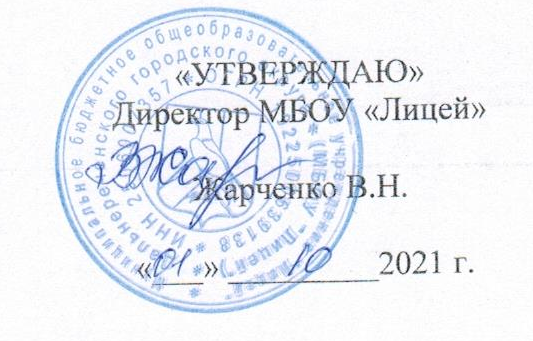 ОБЩАЯ ФИЗИЧЕСКАЯ ПОДГОТОВКАДополнительная общеобразовательная общеразвивающая программа физкультурно -  спортивной направленности Возраст учащихся: 9-17летСрок реализации программы: 1годАзьмука В.АУчитель физической культурыДальнереченск2021гРаздел № 1. ОСНОВНЫЕ ХАРАКТЕРИСТИКИ ПРОГРАММЫ1.1 Пояснительная запискаАктуальность и новизна программыАктуальность данной программы заключается в том, что приоритетной задачей Российского государства признана всемирная поддержка физической культуры и массового спорта, как важной основой оздоровления нации.Понятие «здоровье» - это не только отсутствие болезней и физических дефектов, но и состояние полного физического, душевного и социального благополучия человека. Поэтому здоровье школьника представляет собой критерий качества современного образования.В связи с ухудшением состояния здоровья детей охрана и укрепление здоровья детей и подростков является одним из основных направлений в деятельности школы.Причинами ухудшения состояния здоровья детей являются:• несоответствие системы обучения детей гигиеническим нормативам;• перегрузка учебных программ;• ухудшение экологической обстановки;• недостаточное или несбалансированное питание;• стрессовые воздействия;• распространение нездоровых привычек.В связи с этим необходимо организовать образовательный процесс в школе с учетом психологического комфорта и ценности каждой индивидуальной личности, индивидуальных психофизических особенностей учащихся, предоставить возможность для творческой деятельности и самореализации личности, необходимо включить наряду с педагогической медико-профилактическую деятельность.Если все это будет учтено, то будет сохранено здоровье учащихся, сформированы навыки и позитивное отношение к здоровому образу жизни.ОФП - это не спорт, но без нее не обойтись ни в одном виде спорта. Поэтому для ребенка, которого каждый здравомыслящий родитель хотел бы приобщить к спорту, ОФП является фундаментом.ОФП - это система занятий физическими упражнениями, направленная на развитие всех физических качеств - выносливости, силы, ловкости, гибкости, скорости в их гармоничном сочетании.ОФП - это способ развития или сохранения физических качеств, то есть внутреннего, физиологического, биохимического уровня.Новизна программы заключается в том, что составлена она в поддержку основной рабочей программы по физической культуре для учащихся 4 классов общеобразовательных учреждений. Так же новизна данной программы состоит в том, что в ней прослеживается углубленное изучение различных видов спортивной подготовки с применением специальных упражнений на развитие координационных способностей, силы, силовой выносливости, беговой выносливости, скорости в беге, овладение техникой двигательных действий и тактическими приемами в игровой деятельности.Важным условием выполнения данной программы является сохранение ее образовательной направленности.Направленность программы – физкультурно-спортивная.Уровень программы: базовый.  Базовый уровень предполагает использование и реализацию таких форм организации материала, которые допускают освоение специализированных знаний и языка, гарантированно обеспечивают трансляцию общей и целостной картины в рамках содержательно-тематического направления программы.Особенности организации образовательной деятельностиГруппы формируются из обучающихся одного возраста, годных по состоянию здоровья.Обучение начинается с начала сентября.Программу реализует педагог дополнительного образования. Адресат программы Обучающиеся 9-17 лет. Набор детей в группы проводится без предварительного отбора. Программа построена с учётом возрастных психофизических особенностей и направлена на подготовку к более сложным движениям, и физической нагрузке, укрепления всех мышц, которые способствуют координации движений. Количество обучающихся в группе 30 человек.Объем и срок освоения программы:Программа рассчитана на 1 год обучения (34 часа), из расчёта 1 час в неделю и включает в себя 36 учебных недель.  Цель и задачи программыЦель программы: овладение навыками и умениями использовать средства и методы двигательной деятельности в разнообразных формах. Задачи программы: -Обучение технических и тактических приёмов спортивных игр, легкой атлетики, гимнастики с элементами акробатики;- Обучение простейшим организационным навыкам, необходимых понятий и теоретических сведений по физической культуре и спорту:- Расширение двигательного опыта за счет овладения двигательными действиями;- Укрепление здоровья, физическое развитие и повышение работоспособности учащихся;- Воспитание индивидуальных психических черт и особенностей в общении и коллективном взаимодействии средствами и методами командно – игровой деятельности;- Создание представлений об индивидуальных физических возможностях, адаптивных свойствах организма и способах их совершенствования в целях укрепления здоровья;- Обучение основам физиологии и гигиены физического воспитания, профилактики травматизма, коррекции телосложения.- Воспитание привычки к занятиям физической культурой и спортом как коллективно, так и самостоятельно.1.3 Содержание программыУчебный планУчебно-тематический план2021/2022 учебный годСодержание учебного планаТема 1. Техника безопасности.Теория: Инструктаж техники безопасности при проведении секционных занятий. Тема 2. Легкая атлетикаТеория: Углубленное изучение техники бега, прыжковой техники, техники метания. Техника вхождения в поворот, финиширования.Практика: бег на короткие и длинные дистанции, кроссовая подготовка, прыжковые упражнения, метание мяча на дальность и в цель.Тема 3. Общая физическая подготовка.Тема 4. Специальная подготовкаТема 5. Гимнастика с Элементами акробатикиТеория: Техника безопасности. Гимнастические снаряды. Способы страховки.Практика: Общеразвивающие упражнения без предметов, с предметами, в парах, на гимнастической скамейке и т.д.Акробатические упражнения. Упражнения на гимнастических снарядах. Лазание.Силовые упражнения. Преодоление полосы препятствий по методу круговой тренировки.Тема 6. Подвижные игрыТеория: Правила игры.Практика: “Мяч соседу”, “Попрыгунчики – воробушки”, “Два мороза”, “Метко в цель”,“Гуси – лебеди”, “Кто быстрее?”, “Вызов номеров”, “Охотники и утки”,“Лиса и собаки”, “Воробьи – вороны”, “Взятие высоты”, “Пятнашки”, “Салки”, “Борьба за мяч”, “Перестрелка” и т.д.Эстафеты на месте, в движении, без предметов, с предметами.Тема 7. Спортивные игрыТеория: Правила игры. Техника передвижения, техника защиты и нападения.Практика: Баскетбол, пионербол, футбол.Тема 8. Контрольные испытания.Планируемые результаты    знать:− комплексы общеразвивающих упражнений;− основные правила подвижных и спортивных игр;− правила соревнований по легкой атлетике;− особенности развития физических способностей на занятиях.уметь:− выполнять бег на короткие и длинные дистанции на время;− выполнять прыжок в длину с места;− выполнять кросс без учета времени;− выполнять поднимание туловища за 30 сек;− выполнять общеразвивающие упражнения;− выполнять базовые элементы спортивных игр.Метапредметные и личностные результатыВ процессе обучения у детей формируются:- ответственное отношение к режиму учебно-тренировочных занятий;- умение видеть и исправить ошибки при выполнений упражнений;- устойчивый интерес к занятиям физической культурой;- умение корректировать свои действия в зависимости от ситуации на площадке;Коммуникативные навыки:- уважительное и доброжелательное отношение к другому человеку, его мнению, способностям. возможностям- ценности здорового и безопасного образа жизни;РАЗДЕЛ № 2. ОРГАНИЗАЦИОННО-ПЕДАГОГИЧЕСКИЕ УСЛОВИЯ Условия реализации программыМатериально-техническое обеспечение: Спортивный зал, легкоатлетическая дорожка.Мячи баскетбольные, волейбольные, футбольные, набивные,  скакалки, гимнастические скамейки, баскетбольные кольца, волейбольная сетка, футбольные ворота, гимнастические маты, шведская стенка. Информационное обеспечение: Компьютер, интернет Формы аттестацииАттестация обучающихся проходит 1 раз в год в форме школьных соревнований. Аттестация подтверждается грамотами за участие в спортивных мероприятиях. Формы контроля освоения образовательной программы- Текущий: наблюдение, тестирование.- Итоговый: соревнования.Контрольные испытания: 1.Бег 30, 60 м на скорость. Упражнение выполняется в парах на беговой дорожке с низкого старта. 2.1. Поднимание туловища из положения лежа на спине за 60 сек. Упражнение начинать из положения сидя, ногами упираться в мат / ноги не держать/, руки за головой. По сигналу туловище опустить на мат, голову, лопатки положить на мат. Поднимая туловище локтями коснуться коленей. Стопы от пола не отрывать.2.2. Отжимания. Выполняется без учета времени. Руки на ширине плеч. Сгибание происходит до прикосновения с кубиком. 3.1. Прыжок в длину с места. Замер делается от контрольной линии до ближайшего к ней следа испытуемою при приземлении. Из трех попыток учитывается лучший результат.3.2. Прыжок в длину с разбега. Выполняется разбег 8-10 шагов и отталкивание от планки. Из трех попыток учитывается лучший результат. 3.3. Многоскоки – прыжки, которые выполняются попеременно с одной ноги на другую. Всего 8 прыжков. 4. Кросс 3 км. Бег выполняется в группе без учета времени. 5. Акробатическая комбинация. Выполняется на гимнастических матах. Кувырок, стойка на лопатках, ласточка, мост, кувырок назад.6. Подвижные игры. Выбор подвижной игры и самостоятельное ее проведение.7. Спортивные игры. Ведение баскетбольного, футбольного мяча. Передача мяча в парах. Бросок в баскетбольное кольцо, удар по воротам, бросок мяча через сетку.Оценочные материалыКонтрольные нормативы для обучающихся Методические материалыНа занятиях в зависимости от содержания используются следующие методы обучения:словесный (рассказ, объяснение, беседа);игровойобъяснительно-иллюстративный (слушание, сравнение, запоминание);практический (упражнения)наглядный (показ видеофильмов);репродуктивный (повторение за педагогом);Педагогические технологииОбразовательная деятельность организована в форме теоретических и практических занятий, включающих групповую работу, работу в парах, монолог-диалог, контроль качества знаний.Модель учебного занятия представляет собой последовательность этапов в процессе усвоения знаний обучающимися, построенных на смене видов деятельности: восприятие, осмысление, запоминание, применение. Дидактические материалы включают задания, упражнения.Календарный учебный графикКалендарный план воспитательной работы                                        Список литературы1. Закон Российской Федерации «Об образовании» от 29.12.2012 № 273Антонова Ю. А. Лучшие спортивные игры для детей и родителей, Москва, 2006 г.2. Балясной Л.К., Сорокина Т.В. Воспитание школьников во внеучебное время, Москва, «Просвещение», 1980 г.3. Глазырина Л.Д., Лопатик Т.А. Методика преподавания физической культуры.4. Детские подвижные игры. / Сост .В.И.Гришков. – Новосибирск: Новосибирское книжное издательство, 1992г.5. Железняк Ю.Д., Портнов Ю.М. Спортивные игры: техника, тактика, методика обучения, М.: Издательский центр «Академия», 2002 г.6. Лях В.И., Зданевич А.А. Комплексная программа физического воспитания учащихся I – ХI классов, Москва, «Просвещение», 2011 г.7. Степанова О.А. Игра и оздоровительная работа в начальной школе: Методическое пособие для учителей начальной школы, воспитателей групп продленного дня, педагогов системы дополнительного образования и родителей. Серия «Игровые технологии»- М.:ТЦ Сфера, 2003. - 144с.8.  Верхошанский Ю.В. Основы специальной подготовки спортсмена. - М.,19889. Годик М.А. Контроль тренировочных и соревновательных нагрузок. – М.,198010. Голощапов Б.Р. История физической культуры. – М.,200911. Гришина Ю.И.Общая физическая подготовка. - М.,201012. Каганов Л.С. Развиваем выносливость. – М.,199013. Ловейко И.Д.Формирование осанки у школьников. - М.,1982.14.  Баршай В.М. Активные игры для детей. – М.,200115.  Баршай В.М. Физкультура в школе и дома. – М.,200116. Воликова Т.В. Режим дня в жизни школьников. – М.,197917. Официальный сайт ВФСК ГТО  https://user.gto.ru18.  Нормативы https://user.gto.ru/norms№п/пНазвание раздела, темыКоличество часовКоличество часовКоличество часовФормы, аттестации контроля№п/пНазвание раздела, темыВсего Теория Практика Формы, аттестации контроля1.Техника безопасности210наблюдение2Легкая атлетика4016соревнования3Общая физическая подготовка4014соревнования4Специальная подготовка1604соревнования5Гимнастика с элементами акробатики1816наблюдение6Подвижные игры1806соревнования7Спортивные игры1816соревнования8тестовые испытания1002соревнованияИтогоИтого34529№ п/п Контрольные упражнения Мальчики, девочки1 Бег 30м с низкого старта 5,76,35,55,75,15,32 Бег 60 м с низкого старта10,911,210,410,79,810,23 Прыжок в длину с места (см) 1401301501401701504 Кросс 1,5км8,208,558,008,296,57,145Прыжок в длину с разбега2101902252002852506Поднятие туловища из положения лежа за 60 с   2724322742367Отжимания 1051372213№ МесяцФорма занятияКоличество уч. часовКоличество уч. часовТема занятияФорма контроля№ МесяцФорма занятияпракттеорТема занятияФорма контроля1сентябрьЛекция, беседа01Вводное занятие.Правила техники безопасности при проведении занятий по физической культуре.Обсуждение, опрос2сентябрьПрактическое занятие10Бег на длинные дистанции. Бег, комплекс общеразвивающих упражнений.Наблюдение3сентябрьПрактическое занятие10Бег, старты из различных положений. Бег на короткие дистанции.Наблюдение4сентябрьПрактическое занятие10Бег в чередовании с ходьбой. Круговая трененровка.Наблюдение5октябрьПрактическое занятие, беседа0,50,5Беседа об особенностях развития физических способностей на занятиях. Упражнения в парах. Кросс. Наблюдение, Обсуждение6октябрьПрактическое занятие10Бег. Старты из различных положений.Наблюдение7октябрьПрактическое занятие, беседа11Техника безопасности в гимнастике. Способы страховки. Игра Кто быстрее. Акробатические упражнения. Игра Гуси-лебедиНаблюдение, Обсуждение8октябрьПрактическое занятие10Бег. Упражнения с гимнастическими скамейками. Силовые упражнения.Наблюдение9октябрьПрактическое занятие10Акробатические упражнения. Игра Метко в цель. Наблюдение10ноябрьПрактическое занятие10Прыжковые упражнения. Пионербол.Наблюдение11ноябрьПрактическое занятие10Акробатическая комбинация. Силовая тренировка.Наблюдение12ноябрьПрактическое занятие10Кросс, многоскоки. Комплекс общеразвивающих упражнений.Наблюдение13декабрьПрактическое занятие10Кросс, многоскоки.Силовая тренировка.Наблюдение14декабрьПрактическое занятие10Бег. Комплекс общеразвивающих упражнений. Прыжковые упражнения.Наблюдение15декабрьПрактическое занятие10Пионербол. Упражнения с набивными мячами. . Упражнения со скакалками.Наблюдение16декабрьПрактическое занятие10Кросс. Упражнения с гимнастическими скамейками. Наблюдение17январьПрактическое занятие10Бег в чередовании с ходьбой Пионербол. Упражнения со скакалками.Наблюдение18январьПрактическое занятие     10Круговая тренировка.Наблюдение19январьПрактическое занятие      10Бег. Эстафеты.Комплекс общеразвивающих упражнений. Круговая тренировка.Наблюдение20январьПрактическое занятие10Бег на длинные дистанции.Наблюдение21февральПрактическое занятие10Бег. Метание теннисного мяча. Низкий, высокий старт.Наблюдение22февральПрактическое занятие10Бег. Упражнения на шведской стенке.Наблюдение23февральПрактическое занятие10Круговая тренировка с набивными мячами.Наблюдение24февральПрактическое занятие10Силовая тренировка.Наблюдение25мартПрактическое занятие10Кросс, многоскоки. Силовая тренировка. Прыжковые упражнения.Наблюдение26мартПрактическое занятие10,5Упражнения с набивными мячами.Наблюдение27мартПрактическое занятие10Пионербол. Упражнения со скакалками.Наблюдение28мартПрактическое занятие10Комплекс общеразвивающих упражнений. Эстафеты. Круговая тренировка.Наблюдение29апрельПрактическое занятие10Бег на длинные дистанции.Наблюдение30апрельПрактическое занятие10Бег, комплекс общеразвивающих упражнений. Круговая тренировка.Наблюдение31апрельПрактическое занятие10Бег, старты из различных положений. Метание теннисного мяча.Наблюдение32майПрактическое занятие10Прыжок в длину с места, с разбега. Многоскокитест33майПрактическое занятие10Кросс 3 кмтест34майПрактическое занятие10Отжимания, подтягивания, пресс.тестВСЕГО34№ п\пСнача норм комплекса ВФСК ГТОМесяц12-5 ступеньоктябрь22- 6 ступеньапрель